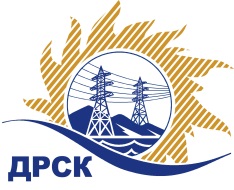 Акционерное общество«Дальневосточная распределительная сетевая  компания»ПРОТОКОЛпроцедуры вскрытия конвертов с заявками участников СПОСОБ И ПРЕДМЕТ ЗАКУПКИ: открытый запрос предложений на право заключения Договора на выполнение работ «Чистка просеки ВЛ 110 кВ СП ЦЭС филиала ХЭС» (закупка 1028 раздела 1.1. ГКПЗ 2018 г.).Плановая стоимость: 5 391 058,00 руб., без учета НДС;   6 361 448,44 руб., с учетом НДС.ПРИСУТСТВОВАЛИ: постоянно действующая Закупочная комиссия 1-го уровня ВОПРОСЫ ЗАСЕДАНИЯ КОНКУРСНОЙ КОМИССИИ:В ходе проведения запроса предложений было получено 4 заявки, конверты с которыми были размещены в электронном виде через функционал ЭТП - https://rushydro.roseltorg.ru.   Вскрытие конвертов было осуществлено в электронном сейфе организатора запроса предложений на ЕЭТП, в сети «Интернет»: https://rushydro.roseltorg.ru  автоматически.Дата и время начала процедуры вскрытия конвертов с заявками участников: 11:00 местного времени 26.02.2018.Место проведения процедуры вскрытия конвертов с заявками участников: Единая электронная торговая площадка, в сети «Интернет»: https://rushydro.roseltorg.ru.В конвертах обнаружены заявки следующих участников закупки:Секретарь Закупочной комиссии 1 уровня                                                                М.Г.ЕлисееваЧувашова О.В.(416-2) 397-242№ 235/УР-Вг. Благовещенск26 февраля 2018 г.№ п/пПорядковый номер заявкиДата и время внесения изменений в заявкуНаименование участникаЗаявка без НДСЗаявка с НДССтавка НДС1125.02.2018 14:20ООО "СтройАльянс" 
ИНН/КПП 2801171562/280101001 
ОГРН 11228010038195 391 058.006 361 448.4418%2226.02.2018 02:36ООО «Амур-ЭП» 
ИНН/КПП 2724046821/272401001 
ОГРН 10227012859145 380 700.006 349 226.0018%3326.02.2018 04:09АО "Востоксельэлектросетьстрой" 
ИНН/КПП 2702011141/272501001 
ОГРН 10227014039445 391 058.006 361 448.4418%4426.02.2018 04:24ООО "Гортранс" 
ИНН/КПП 2722073308/272201001 
ОГРН 10827220044205 391 058.006 361 448.4418%